هُواللّه-ای طالب حقّ، ديده را از حجاب اوهام احزاب پاک…عبدالبهاءاصلی فارسی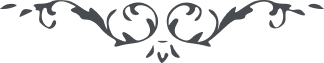 هُواللّه ای طالب حقّ، ديده را از حجاب اوهام احزاب پاک و مبرّا فرما تا بعين يقين نور مبين مشاهده فرمائی و بمقام حقّ يقين پی بری و بگوش هوش آهنگ ملأ اعلی استماع کنی سبّوح قدّوس ربّ الملآئکة و الرّوح. بساط اين خاکدان فانی عنقريب برچيده گردد. پس بايد در فکر عزّت و حشمت جاودانی بود. ابواب رحمت مفتوح و قلوب مظاهر موهبت مشروح انوار عرفان ساطع و لامع و فيض رحمن دائم و فائض  هنيئاً للسّالکين الشّاربين              من صهباء معرفة اللّه   ع ع 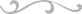 